PODANIE DO DYREKTORAO PRZYJĘCIE DO POLICEALNEJ SZKOŁY SŁUŻB SPOŁECZNYCH I MEDYCZNYCH DLA DOROSŁYCH W OSTROWIE WIELKOPOLSKIMProszę o przyjęcie mnie do Policealnej Szkoły Służb Społecznych i Medycznych 
dla Dorosłych w Ostrowie Wielkopolskim na kierunek:……………………………………………………………………………………………………………Nazwisko i imię (imiona): …………………………………………………………………………Data i miejsce urodzenia: …………………………………………………………………………Imiona rodziców: …………………………………………... ……………………………………..4.   Adres zamieszkania: kod …………………… miejscowość …………………………………...      ul. ………………………………………….województwo. …….…………...…………………….gmina …………………………………….powiat …………………………………………………miasto do 5 tys. mieszkańców        miasto powyżej 5 tys. mieszkańców        wieś Seria i numer dowodu osobistego:……………..…………PESEL ……….……………………Telefon:…………………………………………………………….….…………………………….Ukończyłam (em) szkołę: …………………………………………..…………….……………….miejscowość ………………………………………..………rok ukończenia …………………...Adres e-mail: ……………………….………………………………………………………………Czy jest Pan/Pani ubezpieczony/a w Narodowym Funduszu Zdrowia?                                  (pytanie dotyczy tylko osób, które ukończyły 26 roku życia) Oświadczam, że dane przedłożone w niniejszym podaniu są zgodne ze stanem faktycznym.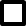  Na podstawie art. 23 Ustawy z dnia 29 sierpnia 1997 roku o ochronie danych osobowych (Dz. U. 2018 r. poz. 138) wyrażam zgodę na przetwarzanie moich danych osobowych zawartych w niniejszym podaniu na potrzeby przeprowadzenia procesu rekrutacji. W przypadku zakończenia rekrutacji z wynikiem pozytywnym wyrażam zgodę na przetwarzania tych danych przez szkołę, organ założycielski i organy uprawnione  do nadzoru nad jednostkami oświatowymi w zakresie związanym z procesem kształcenia. Administratorem Danych Osobowych jest Wielkopolskie Samorządowe Centrum Kształcenia Zawodowego 
i Ustawicznego w Ostrowie Wielkopolskim z siedzibą przy ul. Limanowskiego 17, 63-400 Ostrów Wlkp. Oświadczam, że mam prawo wglądu do treści moich danych oraz prawo do ich poprawiania, zaprzestania ich przetwarzania oraz wniesienia sprzeciwu co do ich wykorzystywania. Wyrażam zgodę na otrzymywanie od Wielkopolskie Samorządowe Centrum Kształcenia Zawodowego i Ustawicznego 
w Ostrowie Wielkopolskim z siedzibą przy ul. Limanowskiego 17, 63-400 Ostrów Wlkp. drogą elektroniczną na wskazany przeze mnie w oświadczeniu adres e-mail lub numer telefonu informacji, dotyczących procesu kształcenia przez Wielkopolskie Samorządowe Centrum Kształcenia Zawodowego i Ustawicznego w Ostrowie Wielkopolskim w rozumieniu Ustawy z dnia 
18 lipca 2002 roku o świadczeniu usług drogą elektroniczną (Dz. U z 2013 r., poz. 1422 ze zm.).……..…………………………….				…………..…………………………..Data							Podpis kandydata© 2018 Mc ITAK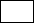 NIE